臺北市立成功高級中學112學年度大學分發入學選填志願評估諮詢表親愛的校友：請事先填妥下列資料，以方便輔導老師提供個別諮詢服務畢業班級：      　座號：     　姓名：　　　　　　　　　　一、112學年學科能力測驗的表現（請務必自行檢查是否符合欲選填校系的檢定門檻）：二、112年分科測驗考試的表現三、如何利用五標和評估自己的相對位置和區間(粗略轉換，會有誤差)四、志願校系對應考科組合之五標位置五、進入個別諮詢前，你需要想一想的……你有興趣或者學系探索量表建議的學群：〈請依最適配學群、適配學群排序〉選擇學校時地區性的考慮：〈以1、2、3、4…排出考慮之優先順序〉 □不設限  □公立　□私立　□台北  □北部（新竹以北） □中部  □南部  □東部喜歡就讀的學校：                                                                尚可接受的學校：                                                               你怎麼安排你的志願序：〈你在乎的、期待的是什麼〉＿＿＿＿＿＿＿＿＿＿＿＿＿＿＿＿＿＿＿＿＿＿＿＿＿＿＿＿＿＿＿＿＿＿＿＿＿＿＿＿＿＿＿＿＿＿＿＿＿＿＿＿想跟輔導老師討論的是什麼問題：＿＿＿＿＿＿＿＿＿＿＿＿＿＿＿＿＿＿＿＿＿＿＿＿＿＿______________________________________________________________________初步的志願序預排：分發入學選填志願流程分發入學重要時程提醒eeclass線上開放課程登入後可瀏覽0731團體輔導講座錄影及簡報。國文英文數學A數學B社會自然英聽112學測級分檢定標準頂標13前標12均標11後標 9底標 8頂標13 前標11 均標 8後標 5底標 4頂標11前標 9均標 7後標 5底標 4頂標12前標10均標 7後標 4底標 3頂標12前標11均標 9後標 8底標 6頂標13前標11均標 9後標 6底標 5ABCF112學測轉換60級分制數學甲化學物理生物歷史地理公民112年分數五標位置□頂 41□前 34□均 22□後 13□底 8□頂 46□前 39□均 29□後 20□底 15□頂 50□前 44□均 32□後 20□底 15□頂 53□前 48□均 38□後 29□底 23□頂 52□前 47□均 39□後 32□底 26□頂 53□前 49□均 42□後 35□底 29□頂 51□前 47□均 41□後 33□底 27定位分數分數區間志願定位選填策略(填滿100個)超高分群考生分數＞頂標和國立大學為主
分數較高科系善用採計考科的優勢組合選填志願，充分考慮自己的特質、能力、興趣、價值觀等。填下足夠的志願校系，避開生涯地雷，佈局生涯藍圖。高分群頂標和＞考生分數＞前標和國立大學為主
分數次高科系善用採計考科的優勢組合選填志願，充分考慮自己的特質、能力、興趣、價值觀等。填下足夠的志願校系，避開生涯地雷，佈局生涯藍圖。中分群前標和＞考生分數＞均標和國立大學低分科系
多數私立大學科系善用採計考科的優勢組合選填志願，充分考慮自己的特質、能力、興趣、價值觀等。填下足夠的志願校系，避開生涯地雷，佈局生涯藍圖。低分群均標和＞考生分數＞後標和私立大學 中低分校系為主善用採計考科的優勢組合選填志願，充分考慮自己的特質、能力、興趣、價值觀等。填下足夠的志願校系，避開生涯地雷，佈局生涯藍圖。後低分群後標和＞考生分數私立大學 低分校系為主善用採計考科的優勢組合選填志願，充分考慮自己的特質、能力、興趣、價值觀等。填下足夠的志願校系，避開生涯地雷，佈局生涯藍圖。志願校系(僅列出部分校系作為參考)考科組合組合總級分對應累計人次累計人數
百分比(PR)五標位置範例：臺大會計A組、臺大財金A組、政大財政B組、政大金融自然組、成大統計、成大經濟(自然組)、中興財金國英數甲144237291.81頂標和1112123134145156167178189191020重要日期項目7月28日公布成績及各校系招生名額 7月28日至8月4日繳交登記費【臨櫃繳費至8月3日15:30止；ATM繳費8月4日中午12：00止】 7月31日至8月3日選填志願團體講座、個別輔導 8月1日至8月4日網路登記分發志願（8月4日16：30止）8月15日錄取公告 選填志願輔導參考資訊選填志願輔導參考資訊選填志願輔導參考資訊選填志願輔導參考資訊選填志願輔導參考資訊選填志願輔導參考資訊大學考試分發入學委員會大學考試分發入學委員會分發入學志願選填單機版(線上版)分發入學志願選填單機版(線上版)分發入學志願選填單機版(離線版)分發入學志願選填單機版(離線版)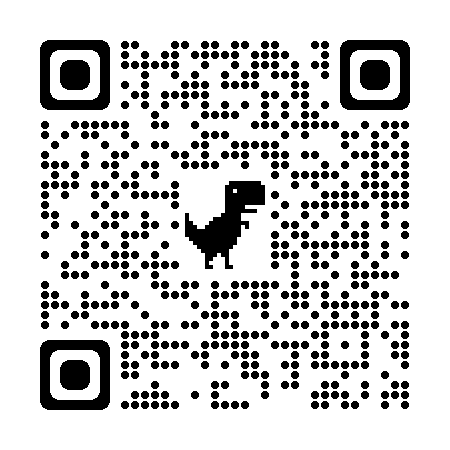 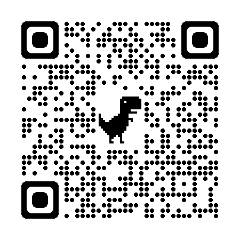 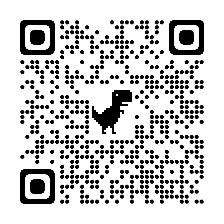 eeclass線上開放課程eeclass線上開放課程歷屆校友經驗傳承歷屆校友經驗傳承學系探索量表查詢系統學系探索量表查詢系統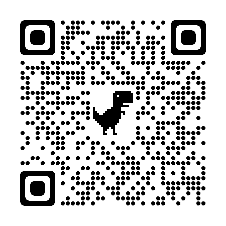 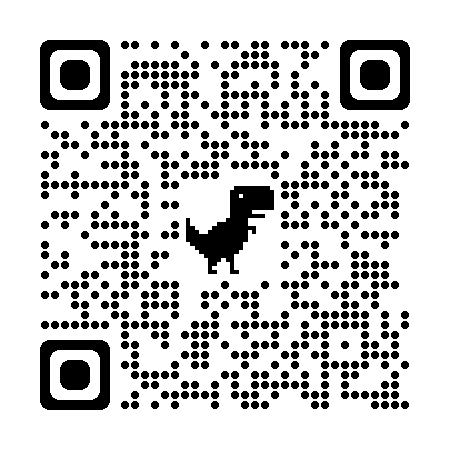 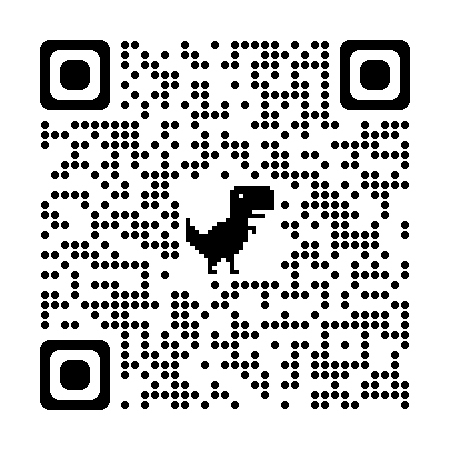 分發入學招生名額表
(含回流名額)分發入學招生名額表
(含回流名額)分發入學登記志願系統操作教學影片分發入學登記志願系統操作教學影片ColleGo大學選才與高中育才輔助系統(認識大學、學類)ColleGo大學選才與高中育才輔助系統(認識大學、學類)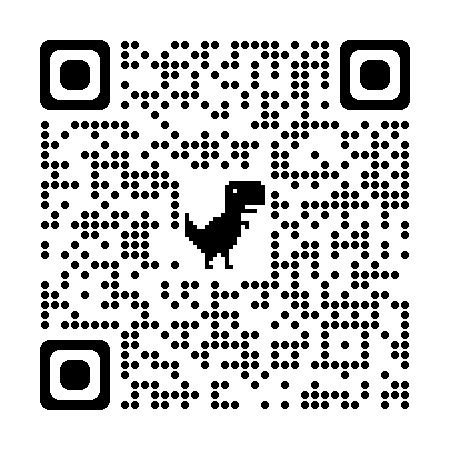 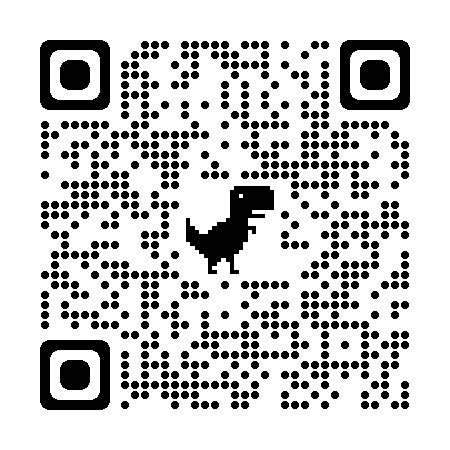 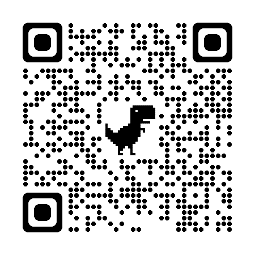 1111職涯大百科1111職涯大百科104升學就業地圖104升學就業地圖IOHIOH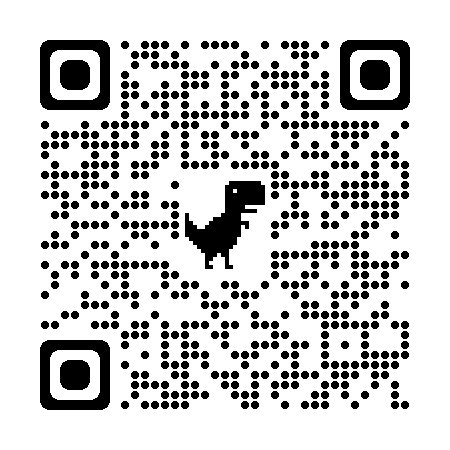 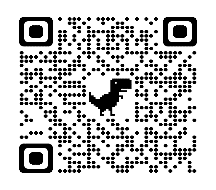 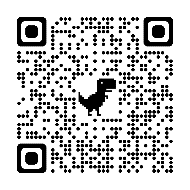 1111分科測驗落點分析交叉查榜分科落點分析交叉查榜分科落點分析104落點分析104落點分析樂學網分科測驗落點分析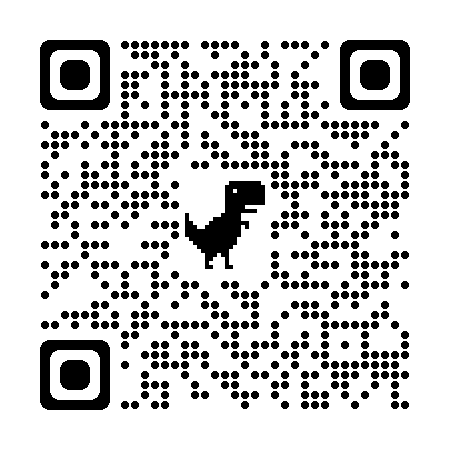 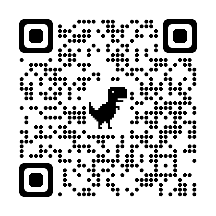 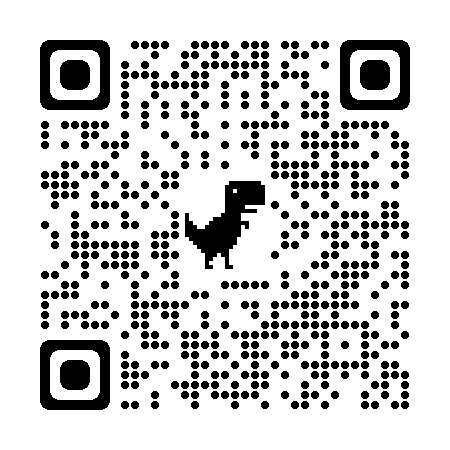 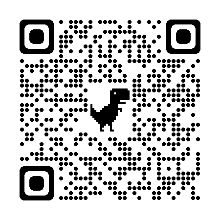 